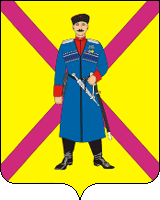 АДМИНИСТРАЦИЯ СРЕДНЕЧЕЛБАССКОГО СЕЛЬСКОГО ПОСЕЛЕНИЯПАВЛОВСКОГО РАЙОНАРАСПОРЯЖЕНИЕ от 03.04.2017 г.                       	          № 19-р поселок ОктябрьскийОб установлении на территории Среднечелбасского сельского поселения противопожарного сезона             В связи с резким повышением пожарной опасности, вызванным установлением теплой сухой погоды в течении длительного периода на территории Среднечелбасского сельского поселения Павловского района, в соответствии со статьёй 30 Федерального закона от 21 декабря 1994 года № 69-ФЗ "О пожарной безопасности", Постановлением главы администрации (губернатора) Краснодарского края от 28 июля 2016 года № 538 «Об установлении начала пожароопасного сезона»:          1. Установить особый противопожарный сезон на территории Среднечелбасского сельского поселения с 3 апреля   2017 года и до особого распоряжения.          2. Утвердить дополнительные требования пожарной безопасности на территории Среднечелбасского сельского поселения (приложение).          3. Установить, что нарушители пожарной безопасности несут ответственность согласно действующего законодательства.           4. Контроль за выполнением настоящего распоряжения оставляю за собой.	 5. Распоряжение вступает в силу со дня его обнародования.И.о. главы Среднечелбасского сельского поселения Павловского района                                                            И.А.Мухин